The Commonwealth of MassachusettsExecutive Office of Health and Human ServicesDepartment of Public Health250 Washington Street, Boston, MA 02108-4619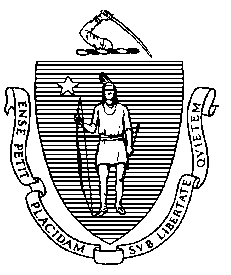 Massachusetts Department of Public HealthMinutes of the Trauma Systems CommitteeMeeting of Wednesday, December 16, 2020WebEXDate of Meeting:	Wednesday, December 16, 2020Beginning Time:	10:01 AMEnding Time:		11:25 AMCommittee Members Present: The following (11) appointed members of the Trauma Systems Committee attended on December 16, 2020, establishing the required simple majority quorum (9) pursuant to Massachusetts Open Meeting Law (OML): Bureau of Health Care Safety and Quality Director Elizabeth Kelley (Chair); Stephanie Raby, Todd Correia, Brenden Hayden, Dr. Michael Murphy, Dr. Peter Masiakos, Dr. Ali Salim, Dr. Reginald Alouidor, Sandra Mackey, Erin Markt, Dr. Brian Patel, Dr Mark Pearlmutter, Lorraine WillettRoutine ItemsMs. Kelley called the meeting to order at 10:02 AM. Ms. Kelley noted that the meeting is taking place online and asked participants to turn on their web cameras and ensure that their names are visible on the screen.  Ms. Kelley asked to vote on the minutes from November 20, 2019.  She noted that she will have to go through each member for a YAY or NAY vote.  All members present voted to accept the minutes.  Department Update: Ms. Kelley asked Dr. Kate Fillo to present and update on COVID-19 data and trauma data submissions updates.  Dr. Fillo presented slides 5-21. Members commented that they would like to see trauma specific data.  Dr. Fillo noted that trauma specific data during the COVID-19 public health emergency is not yet available, and the team is working to get trauma specific data available for subsequent meetings.  
PresentationMs. Kelley thanked Dr. Fillo and noted that we have a presentation.  Ms. Kelley introduced Dr. Jeffrey Lai, an emergency physician and medical toxicologist who will be presenting on Drug Prevalence in Driving Before and During the Pandemic.  Dr. Lai is the associate director of medical toxicology fellowship and director of the outpatient toxicology clinic at UMass Memorial Medical Center  Dr. Lai presented his slides and asked if the Committee had follow up questions.  Dr. Masiakos noted that the numbers of people who tested positive for substance use seemed low.  Dr. Lai noted that yes, numbers do seem down, and that anecdotally, in opioids for example, the number of cases is down.  However, he thinks that in certain cases, it depends on testing methodology and if certain drugs are being picked up by the testing methodology. Ms. Kelley thanked Dr. Lai for his presentation.  DiscussionThe meeting was extended for another 10 minutes and quorum was accounted for.  Dr. Murphy asked to work on improving the state trauma committee and wants to work on a set of goals to tackling a problem.  Dr. Murphy said he wants to work on active management on state trauma systems.  Dr. Salim seconded Dr. Murphy’s comments.  Lorrie Willett also echoed these comments.  Ms. Kelley thanked everyone, and noted that DPH is open to suggestions for specific agenda items.  She understands and appreciates everyone’s feedback. 	Motion: Lorrie Willett	Second: Dr. Patel	All in favor: UnanimousThe meeting was adjourned at 11:06AM.  